I. Phần đáp án câu trắc nghiệm(7Đ) Tổng câu trắc nghiệm: 28.II. Tự luận(3Đ)Câu 1: Cho bảng số liệu:CƠ CẤU GDP CỦA TRUNG QUỐC GIAI ĐOẠN 1985 – 2021(Đơn vị: %)a. Vẽ biểu đồ miền thể hiện cơ cấu GDP của Trung Quốc giai đoạn 1985-2021.b. Nhận xét về sự chuyển dịch cơ cấu GDP của Trung Quốc giai đoạn 1985-2021.ĐÁP ÁN TỰ LUẬNCâu 1. (3đ)a. Vẽ biểu đồ miền (2đ): đúng, đủ, đẹp. (thiếu 1 thành phần bất kì thì trừ 0,25đ-0,5đ.)b. Nhận xét (1đ):- Giai đoạn 1985-2021 cơ cấu nền kinh tế của Trung Quốc có sự chuyển dịch ở cả 3 khu vực kinh tế. Tỉ trọng cao nhất là ngành dịch vụ, thấp nhất là ngành nông nghiệp.(0,25đ)+ tỉ trọng ngành nông nghiệp giảm nhanh.(dẫn chứng)(0,25đ)+ tỉ trọng ngành công nghiệp tăng từ 1985 đến 2005. Từ 2005 đến 2021 giảm.(dẫn chứng)(0,25đ)+ tỉ trọng ngành dịch vụ tăng khá nhanh.(dẫn chứng)(0,25đ)SỞ GD&ĐT TRƯỜNG THPT NGÔ GIA TỰ(ĐỀ CHÍNH THỨC)(Không kể thời gian phát đề) ĐÁP ÁN CUỐI HK IINăm học : 2023-2024MÔN ĐỊA LÍ  – Khối lớp 10 Thời gian làm bài : 45 phút 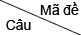 1231241251261ADCD2ADDD3CCDA4BBBA5CDBC6DCDB7BDCC8CABD9BCAD10CDBB11CAAB12DBBC13DBAA14BADC15CCCD16ADAA17BCAB18ADDC19BABC20CBBB21DACB22BBAD23AACA24ABCA25BAAC26DCDD27DCDA28ABCBNăm19851995200520202021Nông nghiệp27,919,611,67,77,3Công nghiệp42,746,847,037,839,4Dịch vụ29,433,641,454,553,3